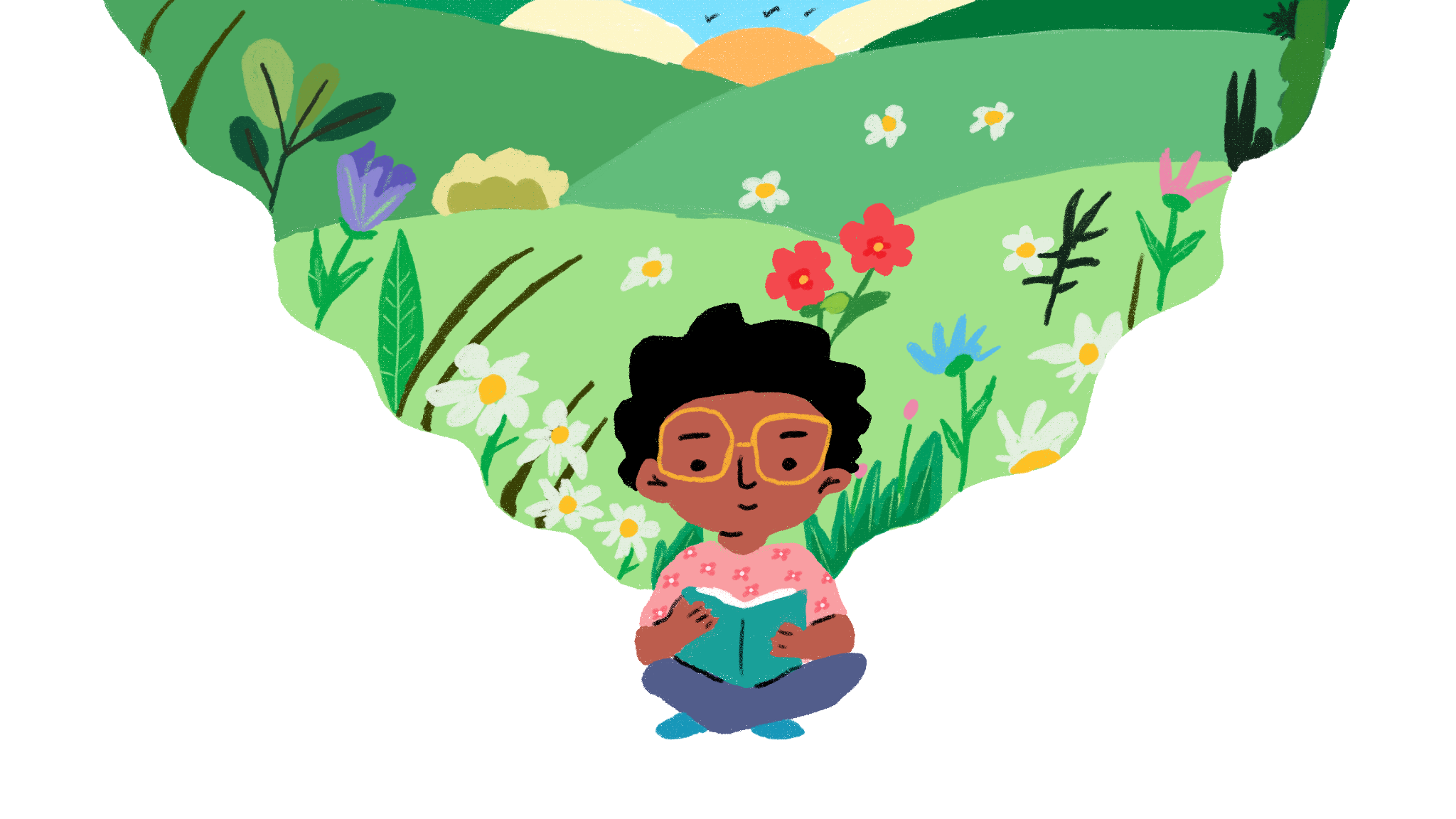 Isalakan ti planetatayo, Isalakan ti masakbayantayoSapasap a Komento No. 26 Maikadua a Toolkit ti Konsultasion dagiti Ubbing15 Nobiembre 2022 - 15 Pebrero 2023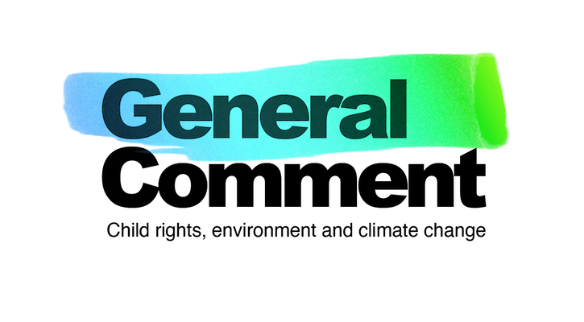 LinaonMaikablaaw manipud iti Children's Advisory TeamTi mensahetayo kadagiti ubbing iti intero a lubong:Kumusta, Hola, Olá , Mālo , Muraho , Allu, tungjatjeta , xin chào , Moni Moni onse , Namaskar, Lozi, ken ni LoziMiembrokami ti Children’s Advisory Team . Naggapukami iti 13 a nagduduma a pagilian ken agtawenkami iti nagbaetan ti 11 ken 17. Makipagtrabtrabahokami iti United Nations Committee on the Rights of the Child tapno masigurado a makangngegda manipud kadagiti ubbing bayat ti panangpataudda kadagiti napateg a panangiwanwan para kadagiti pagilian iti intero a lubong maipapan kadagiti kalintegan dagiti ubbing ken aglawlaw, nga addaan iti naisangsangayan a panangipamaysa iti panagbalbaliw ti klima. Daytoy a panangiwanwan ket pagaammo kas Sapasap a Komento No. 26.Iti pakasaritaan, dagiti ubbing manipud iti nadumaduma a paset ti planeta ket nailaksid kadagiti espasio ti pannakabalin ken panagdesision. Iti adu a kanito, saan a nangngeg ken awan ti echo dagiti timektayo. Ngem agbaliwbaliw dayta. Tumakder dagiti ubbing a mangsango kadagiti dadakkel a karit ti kaputotantayo. Ammotayo nga awan unay ti panawentayo iti krisis ti aglawlaw ken masapul nga agtignaytayo amin ITA!Dayta ti gapuna nga awisennakami, ti Children’s Advisory Team, a makikadua kadakami a mangibinglay kadagiti kapanunotan ken kapanunotan para iti General Comment No. 26, maysa a proseso a dagiti timekmi - ti timek a kanayon nga adda kadakami ngem saan a kayat a mangngeg dagiti nataengan - . mabalin a mapagbalin a makita. Napategkayo amin. Ti Sapasap a Komento No. 26 ket nairanta para kadatayo, amin nga ubbing . Adda pay laeng gundaway a mangisalakan iti planetatayo, a mangisalakan iti masakbayantayo. Lablaban tayo ti climate change para iti nasalun-at a biag ken imposible ti balligi daytoy a laban no awan ti tulongyo. Awisenmi amin a mangiyebkas kadagiti kapanunotan ken opinionyo maipapan kadagiti tignay a mangtaming iti panagbalbaliw ti klima ken mangsalaknib iti aglawlawyo babaen ti pannakipaset iti kuestionariomi wenno pannakipaset iti maysa a workshop. Makikaduakayo kadakami a mangsalaknib kadagiti karbenganmi ita ken iti masakbayan.Aagyaman!Āniva , Angella , Bach, Elisabet, Esmeralda, Francisco, George, Kartik, Madhvi , Maya- Natuk , Olt , Sagarika ken Tânia Suroten dagiti update ti team-tayo iti social media:Twitter: @GC26_CAT ngaInstagram: @GC26_CAT nga niFacebook: GC26_CAT ngaMensahe kadagiti nataengan: tulbek ti suportayo!Pagyamanan iti interesyo a mangsuporta iti pannakipaset dagiti ubbing kadagiti konsultasion ti General Comment No. 26 ken iti panagkumityo a mangsalaknib ken mangitandudo kadagiti karbengan dagiti ubbing iti aglawlaw. Segseggaanmi ti makadamag manipud kadagiti ubbing a supsuportaranyo!PaunaTi krisis ti aglawlaw ket krisis ti karbengan ti ubing. Mapilitan dagiti ubbing a pumanaw kadagiti pagtaenganda, saanda nga ageskuela, ken mapukawda ti biagda. Agsasaoda a mangikalikagum iti aksyon manipud kadagiti gobierno. Manipud kadagiti martsa ken protesta, panagtignay online, panagmula iti kayo, panagusar iti arte ken dadduma pay.Dumdumngeg ti Naciones Unidas kadagiti awag dagiti ubbing.Ti Committee on the Rights of the Child ket mangbangbangon kadagiti pagannurotan para kadagiti pagilian a mangsalaknib kadagiti kalintegan dagiti ubbing a naapektaran iti pannakadangran ti aglawlaw. Daytoy a panangiwanwan ket pagaammo kas Sapasap a Komento No. 26. Sungsungbatanna dagiti gobierno no salungasingenda dagiti kalintegan dagiti ubbing ken papigsaenna ti panagtignay iti aglawlaw.Maawis dagiti ubbing iti sangalubongan a tumulong a mangporma iti Sapasap a Komento No. 26 babaen kadagiti workshop iti nadumaduma a topiko - kas iti panagbalbaliw ti klima, edukasion iti aglawlaw ken dadduma pay - online questionnaires ken panaglilinnawag kadagiti tattao iti rehionda.Napateg dagiti panangmatmatda iti panangparnuay iti Sapasap a Komento No. 26. Karbenganda ti agsao kadagiti pangngeddeng maipapan kadagiti banag a mangapektar kadakuada, mangitukonda kadagiti naisangsangayan a pannakaawat no kasano nga apektaran dagiti ubbing ti pannakadangran ti aglawlaw ken panagbalbaliw ti klima, ken adu ti nainsiriban nga ideya ken solusionda!Ilawlawag ti Artikulo 1 ti United Nations Convention on the Rights of the Child (UNCRC) a ti ubing ket aniaman a tao nga awan pay 18 ti tawenna. Usarentayo met dagiti ‘agtutubo’ iti trabahotayo kas ammotayo a masansan a depinaren dagiti natataengan nga ubbing ti bagbagida iti kastoy a wagas. Gapuna, no awan pay 18 ti tawenmo, kayat ti Komite a dumngeg kenka!Mabalinmo a maammuan ti ad-adu pay maipapan iti Sapasap a Komento No. 26 iti: childrightsenvironment.orgAnia ti mapaspasamak agingga ita?2022Pebrero: Nabukel ti Children’s Advisory Team nga addaan iti 13 nga ubbing nga agtawen iti 11-17 manipud iti intero a lubong. Tumultulongda a mangdisenio kadagiti konsultasion tapno mangngeg ti Komite ti dadduma nga ubbing iti intero a lubong .Marso: Nangrugi ti umuna a round ti konsultasion, agraman ti pannakairuar ti online questionnaire para kadagiti ubbing a mangibinglay kadagiti padas ken karitda maipapan kadagiti karbenganda, aglawlaw ken panagbalbaliw ti klima.Marso - Hunio: 7,416 nga ubbing manipud iti 103 a pagilian ti nakipaset iti kuestionario.Agosto : Dagiti natakuatan manipud iti kuestionario ket naibinglay iti Komite tapno matulongan ida a mangparnuay iti umuna a draft ti Sapasap a Komento No. 26 . Kitaenyo dagiti natakuatan manipud iti kuestionario iti childrightsenvironment.org/reportsSetiembre - Oktubre: Nalpas ti umuna a draft ti General Comment No. 26. Kitaen ti pakagupgopan a makaay-ayo iti ubing ditoy: https://bit.ly/childfriendlydraft Ania ti sumaruno?202315 Nobiembre 2022 - 15 Pebrero: Maangay ti maikadua a round ti konsultasion. Kayat ti Komite a mangngeg manipud kadagiti ubbing iti ballasiw ti sao. Ammuem ti ad-adu pay iti daytoy a toolkit!Abril: Maibinglay iti Komite dagiti natakuatan manipud kadagiti konsultasion tapno matulongan ida a mangparnuay iti maudi a Sapasap a Komento No. 26.Hunio: Mairugi ti maudi a General Comment No. 26 ken ti bersion a makaay-ayo kadagiti ubbing, agraman ti Global Charter a mangipakita iti panangmatmat dagiti ubbing maipapan kadagiti kalinteganda iti aglawlaw.Hunio - iti labesna: Usaren dagiti ubbing, agtutubo ken kaalyado ti General Comment No. 26 kas ramit tapno masigurado a raemen ken salakniban dagiti gobierno dagiti karbengan dagiti ubbing iti aglawlaw!Kasano a makiraman dagiti ubbing ken agtutubo iti maikadua a round ti konsultasion?Maangay dagiti konsultasion manipud 15 Nobiembre 2022 agingga iti 15 Pebrero 2023. Adda dua a wagas tapno makiraman dagiti ubbing ken agtutubo, a nailadawan iti baba.1. 1 Kompletuen ti online questionnaireDaytoy a kuestionario ket iramanna dagiti saludsod nga inted ti Komite ken gundaway para kadagiti ubbing a mangisubmitir iti kanayonan nga ebidensia a mangipakaammo iti maudi a Sapasap a Komento No. 26.Para iti kuestionario, pangngaasiyo ta agturongkayo iti : https://l4cqlef9g5g.typeform.com/children2. 2 Mangsangaili wenno makipaset iti workshopDaytoy nga toolkit ket mangted ti impormasyon ken tips no kasano ti mangsangaili ti workshop para kadagiti ubbing. Itampokna dagiti isu met laeng a saludsod iti online questionnaire ngem maiparang kas aktibidad.Daytoy a toolkit ket magun-od kadagiti dadduma a pagsasao a mabalinmo a masarakan iti childrightsenvironment.org/children-and-young-peopleMaragsakan ti Komite a makipagtrabaho iti Climate Cardinals, maysa nga internasional nga organisasion nga indauluan dagiti agtutubo nga agtartrabaho tapno ad-adda a madanon dagidiay saan nga agsasao iti Ingles ti movimiento maipapan iti klima. Addaanda iti nasurok nga 6,000 a boluntario a mangipatpatarus iti impormasion maipapan iti klima iti nasurok a 100 a pagsasao - dadduma kadagitoy ti nangsuporta kadakami a mangipatarus iti daytoy a toolkit. No kayatmo ti toolkit iti pagsasao a saan a magun -od pangngaasim ta kontakenmi iti: team@childrightsenvironment.org.No nasurok a 18 ti tawenmo, pangngaasim ta kitaem ditoy no kasano a maibinglaymo dagiti kapanunotam: childrightsenvironment.org/ sangalubongan-a-komunidadAnia ti mapasamak kadagiti natakuatan manipud kadagiti konsultasion?1 Sapasap a Komento No. 26Dagiti natakuatan ket makatulong iti Komite a mangrebisar iti umuna a draft ti Sapasap a Komento No. 26, tapno masigurado a ti maudi a bersion ket mangipakita kadagiti panangmatmat, padas ken kapanunotan dagiti ubbing agingga a mabalin.2 Sangalubongan a KartaMausar met dagiti natakuatan a mangparnuay iti Global Charter, maysa a makaparegta a mensahe manipud kadagiti ubbing iti intero a lubong maipapan iti sirmatada para iti natalged, nasalun -at ken mataginayon a lubong a mangraem kadagiti karbenganda. Daytoy ket buklen dagiti bukod a balikas ken artwork dagiti ubbing ken mairuar a kadua ti General Comment No. 26 tapno maipakaammo no apay a napateg unay daytoy kadagiti ubbing.Mangsangaili iti workshopDagiti konsultasion ti General Comment No. 26 ket sangalubongan a panagregget ken napateg a mabalin a makipaset ti asinoman nga ubing wenno agtutubo, no kayatna.Iyebkas dagiti ubbing ti bagida iti adu a wagas ken addaanda iti nadumaduma a kasapulan ken pannakagun-od kadagiti materiales ken suporta. Nadisenio daytoy a toolkit a mangsuporta kadagiti ubbing a makipaset iti wagas a kasayaatan para kadakuada.Napateg a natalged ken nasayaat ti kasasaad dagiti makipaset nga ubbing iti amin a tiempo . Inlawlawag ti Committee on the Rights of the Child ti siam a kangrunaan a kasapulan iti pannakipaset dagiti ubbing iti General Comment No. 12 (2009) maipapan kadagiti kalintegan dagiti ubbing a mangngeg:Transparent ken makaisuroBoluntarioNadayawNapategNainggayyeman iti ubingMairamanSuportaran ti panagsanay para kadagiti nataenganNatalged ken sensitibo iti peggadManungsungbatTapno makatulong a mangiwanwan kenka, mangitukon ti Children’s Advisory Team iti sumagmamano a kangrunaan a tips para iti panangsangaili iti workshop-mo:“Ikkam ti adu nga espasio ken responsabilidad agingga a mabalin kadagiti ubbing. Rumbeng nga idauluan dagiti nataengan ti workshop, ngem agtalinaedda iti likudan. Bay-am a para kadagiti ubbing ti espasio ken bay-am nga agayus. Mangtedka iti espasio ken panawen a pagsaritaan ken pagsaritaan dagiti ubbing.” Maya- Natuk , agtawen iti 17, Greenland“Dagitoy nga aktibidad ket saan a kasapulan ti adu a materiales isu a mabalinmo nga ibagay dagiti aktibidad tapno mairaman iti tunggal edad, sekso ken nalikudan. No nayimprentamon ti toolkit, mabalinmo nga i-recycle ti papel babaen ti panangusarmo iti dayta para kadagiti aktibidad.” Olt , agtawen iti 15, Kosovo“Agbalinka a silulukat a mangtarus kadagiti alternatibo a panangmatmat dagiti ubbing ken agtutubo. Adda koma empatia!” Sagarika, agtawen iti 16, UAE“Masapul a marikna dagiti ubbing a maawatda. Agbalinka a nadayaw, nalawag, naalumamay ken agusarka iti simple a pagsasao.” Aniva , agtawen iti 16, Samoa“Dagiti workshop ket rumbeng a nainsiriban agingga a mabalin kadagiti aktibidad (panagaramid iti crafts, panag-recycle), ay-ayam ken drowing ta makatulong dagitoy tapno agtalinaed a nakapokus ti amin ken agtalinaed a konsentrasion. Pagbalinem a makaparagsak!” Madhvi , agtawen iti 11, E.U.A“Napateg nga ammo dagiti ubbing a ti General Comment No. 26 ket maipapan kadakuada. Isuda ti kangrunaan a karakter. Masapul nga ammoda a mararaemto dagiti opinionda.” Elisabeth, agtawen iti 15, RwandaNaurnongmi pay dagiti makatulong a materiales, rekurso ken dagiti giya iti panangsalaknib iti ubing a mabalin a kayatmo nga usaren a kadua dagiti addang iti baba - mabalinmo a masarakan dagitoy ditoy .Sakbay ti workshopSiguraduen nga addaanka iti di kumurang a dua a facilitator - dagitoy dagiti ubbing, agtutubo wenno nataengan a makatulong a mangidaulo ken mangiwanwan iti workshop . Agpannuray daytoy no mano nga ubbing ti makipaspaset ngem kasapulam ti uray maysa laeng a tao a mangidaulo kadagiti aktibidad ken maysa a mangala kadagiti nota ken mangsungbat iti aniaman nga isyu a mabalin a tumaud. No maysaka nga ubing wenno agtutubo a mangsangaili iti workshop, dumanon iti mapagtalkan nga adulto iti pagadalan wenno komunidadmo para iti suportada sakbay, bayat ken kalpasan ti workshop.Siguraduen nga immanamong amin nga ubbing a makipaset.( kitaen ti TEMPLATE A: Information Sheet ken Pormas ti Pammalubos). No planom nga i-audio record ti sesionmo wenno retrato dagiti ubbing a makipaspaset , kasapulam ti bukodmo a kanayonan a proseso ti pammalubos.Siguraduen a natalged ti amin nga ubbing bayat ti workshop . Siguraduen a ti mapagtalkan nga adulto ti mabalin a kangrunaan a tao (ti Child Safeguarder ) a mabalin a kasarita dagiti ubbing no saan a nasayaat wenno natalged ti riknada. Iyam-ammo daytoy a tao kadagiti amin a makipaset.Pilien ti maitutop nga oras ken lokasion.Daytoy ket rumbeng a naulimek, di mariribukan ken natalged nga espasio para iti talyeryo, ken iti tiempo nga agtrabaho para kadagiti ubbing .Siguraduen nga adda umdas nga oras nga ibati para iti panangileppas kadagiti aktibidad. Mabalinmo nga ipasimple dagiti aktibidad iti ballasiw ti adu nga ab-ababa a workshop - daytoy ket agtrabaho a nasayaat iti online.Siguraduen a ti workshop-yo ket inclusive.Ibilang dagiti nadumaduma a banag a mabalin nga apektaran/manglaksid kadagiti ubbing (nangruna manipud kadagiti ad-adda a naisina a grupo) manipud iti pannakipaset iti workshop-yo - kas iti oras ti workshop, lokasion, lugar, pagsasao, gastos iti panagbiahe. Mangaramid kadagiti panagbalbaliw tapno makipaset ti amin.Usarem ti kinamanagpartuatmo!Mabalinmo nga ibagay dagiti aktibidad tapno agtrabaho dagitoy para kadagiti ubbing nga addaan iti nagduduma a kasapulan ken abilidad.Maysa a nota maipapan iti eco-anxietyAdu nga ubbing (ken nataengan) ti makarikna iti panagdanag wenno panagnerbios maipapan iti panagbalbaliw ti klima, pannakadadael ti aglawlaw ken ti masakbayan ti planeta. Nadisenio dagiti saludsod ken aktibidad iti daytoy a toolkit tapno matulongan dagiti ubbing a makarikna iti pannakabalin, pannakasuporta ken eco-hopeful. Adtoy ti sumagmamano a banag nga ikonsiderar tapno masigurado a marikna dagiti ubbing a naragsak, natalged ken nasayaat no makipasetda kadagiti workshop:Dumngeg ken suportaran ti rikna dagiti ubbingAgbalinka a napudno maipapan kadagiti kinapudno ti pannakadangran ti aglawlaw ken panagbalbaliw ti klima ken siguraduem nga umiso ken manipud kadagiti mapagtalkan a gubuayan ti impormasion nga ibinglaymoParegtaen dagiti ubbing a mangibinglay kadagiti pakadanagan wenno danag nga adda kadakuada iti mapagtalkan nga adulto ken suportaran ida a makagun-od iti propesional a tulong no kasapulanIbinglay dagiti positibo, makaparegta a pagarigan dagiti solusion iti aglawlaw ken panagtignay iti klimaSuportaran dagiti ubbing nga agtignay wenno mangimpluensia iti panagtignay ken makikonektar kadagiti dadduma nga ubbing a kayatda nga aramiden met dayta“Iti librok a ' Pregúntale a Francisco: ¿ Qué es el cambio climático ', ibinglayko ti konsepto ti 'eco-hope'. Indepinarko ti eco-hope kas namnama a napno kadagiti tignay a mangidepensa iti biag ken mangaywan iti planeta, iti sango dagiti krisis a mapaspasarantayo kas maysa a kagimongan ken mamagpeggad iti biag kas iti gubat, pannakapukaw ti biodiversity ken climate change .” Francisco, agtawen iti 13, ColombiaBayat ti workshopItakderan ti eksena.Sakbay a rugian dagiti aktibidad, napateg a rugian babaen ti panangiyam-ammo kadagiti ubbing iti Sapasap a Komento No. 26 ken no apay nga awisen ti Komite dagiti ubbing a mangibinglay kadagiti kapanunotan, padas ken kapanunotanda. Mabalinmo nga usaren ti teksto ti introduksion iti daytoy a toolkit, a naadaw manipud iti komiksmi a makaay-ayo iti ubing a magun-od iti childrightsenvironment.org/ comic !Mabalinmo pay nga ibinglay ti makaay-ayo iti ubing a pakagupgopan ti General Comment No. 26 draft: https://bit.ly/childfriendlydraft Siguraduen a natalged ken suportado dagiti ubbing . Ipalagip kadagiti ubbing a no mariknada a saan a natalged wenno madanaganda iti aniaman bayat ti workshop, mabalinda ti makisarita iti mapagtalkan nga adulto a responsable iti panangsalaknib iti ubing.Ipalagip kadagiti ubbing a boluntario ti pannakipasetda. Saan a kasapulan a makipaset dagiti ubbing no dida kayat , ken mabalinda ti umatras kadagiti aktibidad iti aniaman nga oras. Kaipapanan met daytoy a saanda a kasapulan nga ibinglay ti aniaman a personal nga impormasion bayat ti workshop.Mangtedka iti panawen para kadagiti break ken energisers.Mabalin nga ay-ayam daytoy wenno basta panawen tapno makagun-od iti presko nga angin, nalag-an a panaggaraw wenno refreshments.Usaren dagiti plantilia ti panagrekord.Adda plantilia iti ngudo daytoy a toolkit tapno matulongannaka a mangtiliw kadagiti panangmatmat ken kapanunotan dagiti ubbing agingga a naan-anay ken umiso agingga a kabaelam. Kiddawem kadagiti ubbing nga ulitenda dagiti sungbatda no dikay masigurado no naawatanyo ti maysa a banag nga imbagada.Ilawlawag dagiti sumaganad nga addang . No malpas ti workshop, ilawlawag no ania ti sumaruno a mapasamak (kitaen ti ‘Sumaruno nga Addang’ iti daytoy a toolkit) ken agyaman kadagiti ubbing iti nakaskasdaaw a pannakipasetda!Kalpasan ti workshop1 I-upload dagiti nasarakan ti workshop (teksto ken obra ti arte) iti: https://l4cqlef9g5g.typeform.com/childrentoolkitDaytoy nga impormasion ket imatmatonan ti terre des hommes ken Child Environmental Rights Initiative (CERI) ken maurnong kadagiti data secure platforms para laeng kadagiti panggep ti General Comment No. 26. Pangngaasiyo ta dikay i-upload dagiti retrato wenno ladawan dagiti mismo a makipaset nga ubbing .No nagusarka iti audio transcription, laglagipem nga i-delete ti file.2 Agpirma iti newsletter-tayo para kadagiti update maipapan iti pannakaparang-ay ti Sapasap a Komento. Talaga a napateg daytoy para iti panangawat kadagiti update iti proseso ken tapno mangipaay iti feedback kadagiti ubbing a nakipaset. childrightsenvironment.org/panagsuskribir3 Isaknap ti sao. Ibinglayyo ti suportayo iti pannakipaset dagiti ubbing iti General Comment No. 26 iti social media. Tapno maparegta dagiti dadduma a makiraman, awisenmikayo a mangibinglay kadagiti estoria wenno damag maipapan kadagiti workshop-yo ken i-tag dagiti social media channel-tayo. Pangngaasiyo ta siguraduenyo nga adda pammalubosyo a mangiposte kadagiti retrato.Hashtag: #Alawlaw dagiti Karbengan ti UbingInstagram: @GC26_CAT / @tdh_de / @kalintegan ti tao dagiti nagkaykaysa a pagilianFacebook: GC26_CAT / tdh.de / nagkaykaysa a nasion dagiti karbengan ti tao Twitter: @GC26_CAT @CERI_Coalition / @tdh_de / @Dagiti Karbengan ti Ubing ti UN1LinkedIn: terre -des-hommes- ti pagilian Aguraykayo! Maawis dagiti ubbing a mangibinglay kadagiti obrada iti arte, manipud kadagiti workshop wenno bukbukodda, para iti gundaway nga agbalin a paset ti Save our Future, Save our Planet Digital Art Gallery! Itampok ti galeria dagiti napili a piesa ti arte manipud kadagiti ubbing iti sangalubongan a mangitag-ay kadagiti naisingasing a solusionda iti natalged, nasalun -at ken mataginayon a lubong a mangraem kadagiti karbenganda. Maawis dagiti ubbing nga interesado a makipaset nga agpirma iti newsletter-tayo tapno mapakaammuanda inton aglukat ti awag para kadagiti submission.Dagiti Aktibidad ti KonsultasionMangrugitayo! Adda tallo nga aktibidad a nadeskribir, a nadisenio ti tunggal maysa a mangsungbat iti agsasaruno a saludsod nga impaay ti United Nations Committee on the Rights of the Child. Mabalin nga aramiden dagiti ubbing ti amin nga aktibidad, wenno agpili iti maysa wenno dua. Saanda a kasapulan a sungbatan amin a saludsod no dida kayat.Iti ngudo daytoy a toolkit, makasarakka kadagiti plantilia para iti panangirekord kadagiti panagkita ken kapanunotan nga ibinglay dagiti ubbing iti workshop.Susi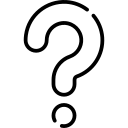 Saludsod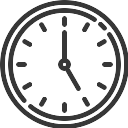 Kabayag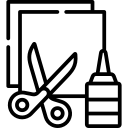 Dagiti materiales a kasapulan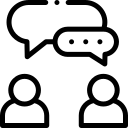 Dagiti bilin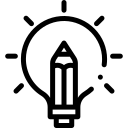 Dagiti panagadaptasionAramiden 1Naiduma unay ti epekto ti pannakadadael ti aglawlaw ken panagbalbaliw ti klima kadagiti ubbing iti intero a lubong. Dagiti gobierno ket addaan iti pagrebbengan a mangsigurado nga aramiden dagiti pagilian ti amin a kabaelanda a mangsalaknib iti aglawlaw ken mangpabannayat iti panagbalbaliw ti klima (ammo pay a kas ‘ panangpabassit ’) bayat a makibagayda met kadagiti agdama ken masakbayan nga epekto ti panagbalbaliw ti klima.Kayat a maammuan ti Komite:Ania ti makunam maipapan iti ar-aramiden (wenno saan nga ar-aramiden) ti gobiernoyo tapno masalakniban ti aglawlaw, mapabannayat ti panagbalbaliw ti klima, ken matulongan ti pagilianyo a makibagay kadagiti agdama ken masakbayan nga epekto ti panagbalbaliw ti klima?Ania a kita ti banag ti rumbeng a panunoten dagiti gobierno ken negosio no usigenda ti epekto dagiti plano ken pangngeddengda iti kalintegan dagiti ubbing a mangtagiragsak iti nasalun-at nga aglawlaw?No saan a raemen dagiti gobierno wenno negosio dagiti responsabilidadda, ania ti pagarupyo a rumbeng nga aramidenda?	60 a minuto	Dakkel a panid ti papel, karton ken namaris a pluma/lapis.Iti babassit a grupo, awisem dagiti ubbing nga agtitinnulong a mangaramid iti mapa ti komunidad wenno pagilianda. Saan a kasapulan a ti mapa ket maysa a realistiko a pannakabagi, no di ket maysa a gundaway para kadagiti ubbing a mangpanunot no ania ti ar-aramiden dagiti gobierno ken negosio iti lokal ken nasional a lebel kas sungbat kadagiti isyu ti aglawlaw ken panagbalbaliw ti klima.Iti uneg ti mapa, paregtaen dagiti ubbing a mangdokumento - babaen kadagiti balikas wenno drowing - dagiti kangrunaan a karit iti aglawlaw ken klima a mapaspasaran dagiti ubbing ken dagiti komunidadda. Mabalin a kayatmo dagiti sumaganad a saludsod a makatulong a mangiwanwan iti panagaramidmo iti mapa:Sadino ti marikna dagiti ubbing a (di) naragsak ken (saan) a natalged iti komunidadyo? Apay?Ania dagiti kapatgan nga isyu para kadagiti ubbing a mainaig iti aglawlaw ken panagbalbaliw ti klima iti komunidad/pagilian/rehionyo?Panagkunam, agpapada kadi ti pannakaapektar ti amin nga ubbing iti komunidadyo kadagitoy nga isyu maipapan iti aglawlaw? Siasino ti ad-adda a maapektaran ken apay?Sumaganad, paregtaen dagiti ubbing a mangpanunot kadagiti saludsod nga indatag ti Komite ken mangirekord kadagiti kapanunotanda iti ruar ti mapa.Kalpasan a makompleto dagiti mapada, awisem dagiti ubbing a mangibinglay kadagiti kapanunotan kadagiti dadduma a grupo ken pagsaritaanda dagiti gagangay a kapanunotan wenno rumrummuar a tema.Depende kadagiti magun-od a rekurso, mabalin nga usaren dagiti ubbing dagiti natural a materiales kas iti darat, sarukod wenno tisa. Mabalin a kayat dagiti natataengan nga ubbing ti agaramid kadagiti 3D a modelo, wenno agusar kadagiti materiales a collage. No mangangayka iti online workshop, mabalinmo ti mangbukel kadagiti breakout room ken kiddawem kadagiti ubbing nga agtitinnulongda babaen ti digital whiteboard.Aramiden 2Karbengan dagiti ubbing ti makagun-od iti de kalidad nga impormasion ken edukasion maipapan iti aglawlaw ken panagbalbaliw ti klima. Adda met karbengan dagiti ubbing a mangammo kadagiti karbenganda ken no kasano ti makagun-od iti tulong wenno agreklamo no saan a matungpal dagiti karbenganda.Kayat a maammuan ti Komite:Ania dagiti karit a sangsanguen dagiti ubbing iti panagbirok iti impormasion ken panagsursuro maipapan iti aglawlaw ken panagbalbaliw ti klima?Ania dagiti (wenno mabalin) a kasayaatan a wagas tapno makasarak dagiti ubbing iti impormasion maipapan iti:dagiti karbengandati epekto ti pannakadadael ti aglawlaw ken panagbalbaliw ti klima iti biag ken komunidaddapagrebbengan ti gobierno ken negosio a mangsalaknib kadagiti kalintegan dagiti ubbing iti nasalun-at nga aglawlawno kasano ti makagun-od iti tulong no saan a mararaem dagiti karbengandaAnia ti pagarupyo a rumbeng a masursuro dagiti ubbing iti pagadalan maipapan iti aglawlaw ken panagbalbaliw ti klima ken kasano koma a maisuro daytoy?45-60 a minuto	Dakkel a panid ti papel, karton, namaris a pluma/lapis, diario, magasin , gunting ken kola wenno tape.Iti agparis wenno babassit a grupo, awisen dagiti ubbing nga agaramid iti poster babaen ti panangusar iti teksto ken/wenno ladawan a mangsungbat kadagiti saludsod iti ngato. Mabalin a kayatmo a paregtaen dagiti ubbing a mangbingay iti poster iti tallo a benneg, maysa para iti tunggal maysa kadagiti saludsod. Awisem dagiti ubbing a mangibinglay kadagiti posterda inton malpas ken pagsasaritaan dagiti kangrunaan a tema iti ballasiw ti amin nga ideya a naibinglay.Mabalin a maaramid dagiti poster babaen ti panangusar kadagiti digital a plataporma. No mangangayka iti workshop online, mabalin a kayatmo ti agusar iti digital whiteboard para kadagiti tattao a mangtiliw kadagiti kapanunotanda. Kadagiti ubbing a kaykayatda ti agsurat imbes nga agdrowing, mabalinmo nga isingasing ti agsurat ketdi iti blog, artikulo wenno daniw.Aramiden 3Karbengan dagiti ubbing ti agsao kadagiti banag a mangapektar kadakuada, agraman ti krisis iti aglawlaw ken klima, ken maseriosoan ida dagiti nataengan. Dagiti gobierno ken negosio ket addaan iti pagrebbengan a mangiraman kadagiti ubbing no mangparnuayda kadagiti baro a plano ken agdesision maipapan iti aglawlaw ken/wenno panagbalbaliw ti klima , ken mangrepaso no ania ti epektona. Adda met karbengan dagiti ubbing a mangiyebkas kadagiti kapanunotanda a siwayawaya - kas kadagiti protesta, kas manangidepensa iti karbengan ti tao dagiti ubbing, kadagiti konsultasion, grupo a mamalbalakad ken parlamento dagiti ubbing/agtutubo.Kayat a maammuan ti Komite:Kasano a maibinglay (wenno mabalin) dagiti ubbing dagiti panangmatmat ken kapanunotanda no agar-aramid dagiti gobierno ken negosio kadagiti plano ken pangngeddeng a makaapektar iti aglawlaw ken/wenno panagbalbaliw ti klima?Kasano a mabalin (wenno mabalin) a mairaman dagiti ubbing iti panangrepaso kadagiti pangngeddeng ti gobierno ken negosio a makaapektar iti aglawlaw ken/wenno panagbalbaliw ti klima?Ania ti masapul nga aramiden dagiti gobierno tapno agtalinaed a natalged ken nasayaat dagiti ubbing no iyebkasda dagiti kapanunotanda, itantandudoda dagiti kalinteganda, wenno agtignayda ?	45 a minuto	Coloring pens/writing materials ken maysa a postcard para iti tunggal ubing. Adda plantiliatayo iti toolkit wenno mabalin nga agdrowing dagiti ubbing iti bukodda a balabala a kas iti daytoy.Awisem dagiti ubbing nga agtrabaho a saggaysa ken ilawlawagda a mangaramidda iti postcard. Iti text box, awisem dagiti ubbing a mangisurat iti mensaheda iti Komite kas sungbat kadagiti saludsod iti ngato. Kalpasanna, mabalinda nga idrowing ti ideyada iti sango ti postcard. No kasapulan ti kanayonan a pammaregta, mabalin a kiddawen kadagiti ubbing nga utobenda dagiti sumaganad a saludsod:Kasano a makasao dagiti ubbing kadagiti desision a maar-aramid maipapan iti aglawlaw ken panagbalbaliw ti klima? Ania ti nasayaat nga agtrabaho kadagiti ubbing?Ania ti mangiparikna kenka a dimngegka ken napasnek dagiti kapanunotam?Ania ti makatulong kenka a makarikna iti ragsak ken natalged no iranudmo dagiti panangmatmat ken kapanunotam?Kadagiti ubbing a kaykayatda ti agsurat imbes nga agdrowing, mabalin nga isingasingyo ti agsurat ketdi iti blog, artikulo wenno daniw. No mangangay iti workshop online, mabalin a kayatmo nga awisen dagiti makipaset a mangipatulod kadagiti postcard-da kenka kalpasanna, wenno mangala kadagiti mensaheda iti chat function ti meeting space.KontakenPara iti ad-adu pay nga impormasion, pangngaasiyo ta kitaenyo ti: childrightsenvironment.orgMabalinmo pay ti agsurat kadakami iti: team@childrightsenvironment.orgAnnex ngaTEMPLATE A: Panid ti Impormasion ken Pormas ti PammalubosSapasap a Komento No. 26:Maikadua a Konsultasion dagiti UbbingInformation Sheet ken Pormas ti PammalubosSapasap a Komento No. 26: Maikadua a Konsultasion dagiti Ubbingterre des hommes ken ti Child Environmental Rights Initiative (CERI) ket makipagtrabtrabaho iti United Nations Committee on the Rights of the Child tapno suportaran dagiti ubbing a makipaset iti agsasaruno a konsultasion a mangipakaammo iti pannakapataud ti General Comment No. 26 - international guidelines on dagiti karbengan dagiti ubbing iti aglawlaw. Mabalinmo a maammuan ti ad-adu pay maipapan iti daytoy iti: childrightsenvironment.org. Boluntario ti pannakipaset iti daytoy a konsultasion a kayatna a sawen a mabalin nga ikeddeng ti anakmo no kayatna ti makipaset.Siasino ti responsable iti proseso ti konsultasion?Gapu ta sangalubongan daytoy a konsultasion, pinataud ti terre des hommes ken CERI daytoy a toolkit para kadagiti ubbing, agtutubo ken mangsupsuporta nga adulto (indibidual wenno organisasion) a kayatda ti mangsangaili iti workshop kadagiti ubbing tapno maurnongda dagiti panangmatmat ken kapanunotanda. Diniseniomi daytoy a toolkit, ken ti metodolohia para iti sangalubongan a konsultasion, a kadua ti General Comment No. 26 Children’s Advisory Team ken dagiti sangalubongan nga eksperto iti pannakipaset ken panangsalaknib dagiti ubbing tapno masigurado a dagiti aktibidad ket naibatay iti wagas a naibatay iti karbengan dagiti ubbing.Ti pannakausar ti toolkit ken pannakaited dagiti workshop ket responsibilidad dagiti organisador. Dagiti organisador ket responsable iti panangsalaknib iti ubing ket masapul ngarud nga alaenda ti naan-anay a responsibilidad iti panangsigurado iti kinatalged dagiti ubbing iti amin a tiempo kadagiti konsultasion. Naited ti giya iti panangsalaknib iti ubing iti daytoy a toolkit. Responsabilidad met dagiti organisador a siguraduen ti kinakompidensial ti impormasion (kas kadagiti sasao ken artwork dagiti ubbing) a maibinglay.Kasano a mausar ti impormasion?Amin nga impormasion (kas kadagiti balikas ken obra ti arte) a naurnong kadagiti konsultasion ket saan a maisilpo iti aniaman nga indibidual , maidulin ken mamonitor a sitatalged babaen ti terre des hommes ken ti Child Environmental Rights Initiative (CERI). Ti impormasion a maurnong ket ma-access ken ma-analisar laeng dagiti staff ken kakadua dagiti organisasion a nairaman. Ti impormasion a maurnong ket mangipakaammo iti General Comment No. 26 ken dagiti aktibidad ti komunikasion ken adbokasia iti aglawlawna.Ti pammalubosmoGapu ta nabasam ti nadakamat (wenno naibasayon dayta kadakayo), pangngaasiyo ta pirmaanyo iti baba no umanamongkayo:tapno makipaset iti proseso ti konsultasion ti General Comment No. 26a ti terre des hommes, CERI ken dagiti kasosyo nga organisasion ket mabalinda nga usaren ti impormasion a naurnong (agraman dagiti balikas ken obra ti arte) para kadagiti komunikasion ken panagtignay kadagiti karbengan dagiti ubbing iti aglawlaw, ken siguraduenda a saan nga isilpo ti datos iti aniaman nga indibidual a nakipaset.Nagannak wenno legal a guardian/carer (para iti siasinoman nga awan pay 18 ti tawenna) .Nagan: 	Petsa:Pirma:	 PartisipanteNagan: 	Petsa:Pirma:	 TEMPLATE B: Dagiti Plantilia ti Panagrekord Sapasap a Komento No. 26:Maikadua a Konsultasion dagiti UbbingSheet ti PanagrekordPakaammo: Pangngaasi nga ipatarus dagiti sungbat iti plantilia iti Ingles, Pranses wenno Espaniol babaen ti libre nga agipatpatarus a deepl.com sakbay nga agisubmitir babaen ti online a porma. No adda aniaman nga isyumi maipapan iti interpretasion wenno pannakaawat kadagiti sungbat bayat ti panaganalisar, direkta a makiumankami kadakayo tapno malawlawagan.Mabalinmo nga usaren daytoy a plantilia ti panagrekord sakbay ken bayat ti workshop tapno makatiliw iti impormasion maipapan kadagiti ubbing, ken dagiti sungbatda kadagiti saludsod. Pangngaasiyo ta dikay iraman ti aniaman a nagan wenno pakabigbigan nga impormasion maipapan kadagiti ubbing.Kalpasan ti workshop, pangngaasiyo ta i-typeyo amin a nota iti online form-tayo. Mabalin nga i-upload ti grupo nga artwork kas attachment (awatenmi dagiti JPG wenno PNG files). Kayatmi a matiliw ti kinanadumaduma ti panangmatmat dagiti ubbing, isu a pangngaasiyo ta siguraduenyo a pannakabagikayo iti nadumaduma nga impormasion a maibinglay. Pangngaasiyo ta usarenyo dagiti bukod a balikas dagiti ubbing agingga a mabalin. No agus-usar iti direkta a sitas, pangngaasiyo ta surotenyo babaen ti: sekso, edadPangngaasiyo ta laglagipenyo a ti online form ket kiddawenna kadakayo a pasingkedan nga addaankayo iti pammalubos ti tunggal makipaset nga ubing ken ti nagannak/legal a guardian-da.  Paset 1: Impormasion dagiti NakipasetPaset 2: Panangirekord kadagiti panagkita dagiti ubbingPLANDILO C: Aramiden 3: Postcard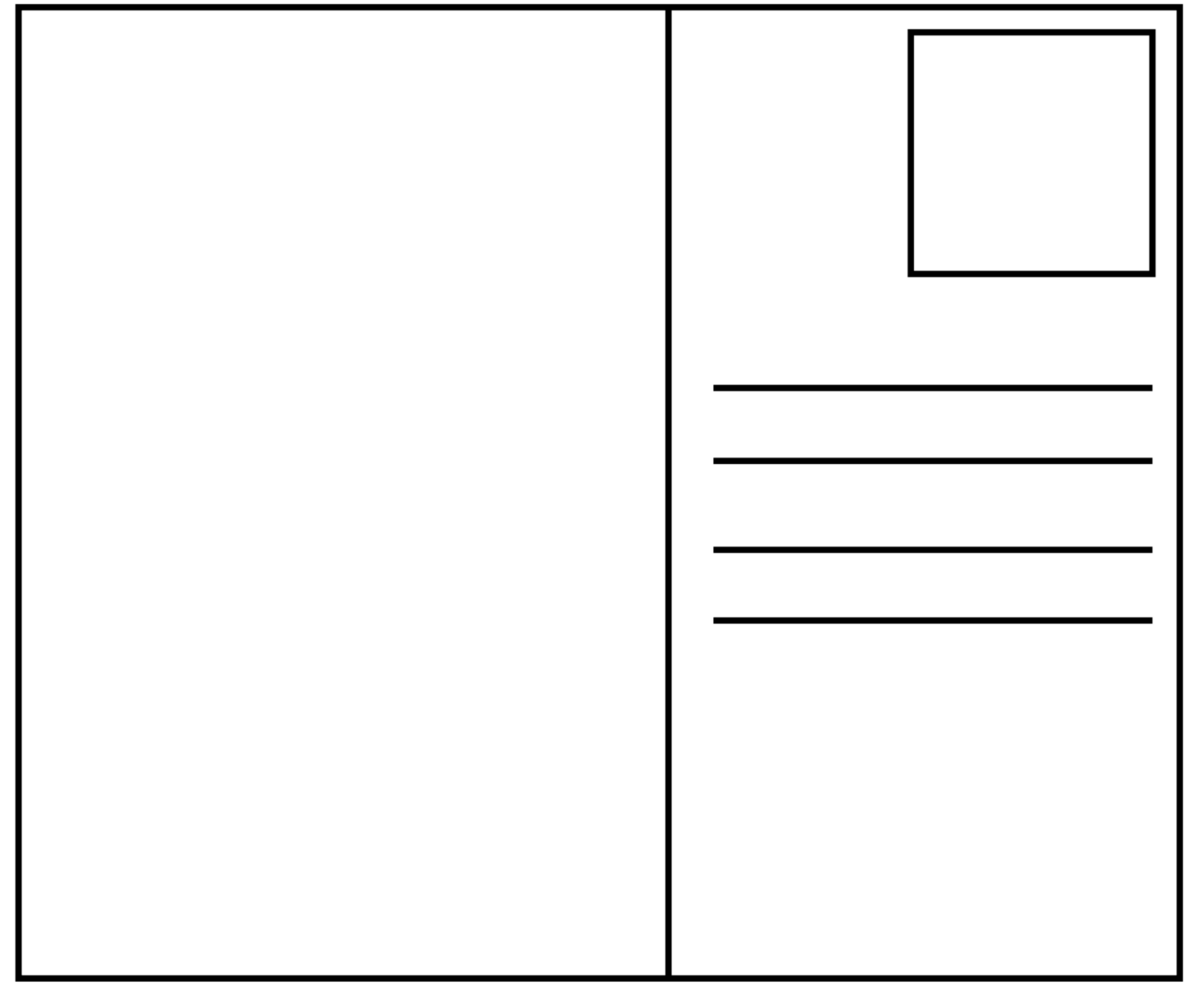 Usaren daytoy a plantilia tapno isurat ti sapasap nga impormasion maipapan iti grupo dagiti ubbing a makipaset, bayat nga usarem ti Paset 2 a mangirekord kadagiti sungbat dagiti ubbing.  Usaren daytoy a plantilia tapno isurat ti sapasap nga impormasion maipapan iti grupo dagiti ubbing a makipaset, bayat nga usarem ti Paset 2 a mangirekord kadagiti sungbat dagiti ubbing.  PetsaLugar (ili/siudad/rehion/pagilian) .Panangdeskribir kadagiti makipaset nga ubbing (grupo ti pagadalan, grupo ti komunidad, aktibista iti klima kdpy.) .Bilang dagiti makipaset nga ubbingEdad (pangngaasiyo ta ibagayo ti bilang dagiti ubbing babaen ti tunggal edad) .Pannakabingbingay ti sekso (pangngaasiyo ta ibagayo ti bilang dagiti ubbing babaen ti sekso) .Ubing a babai:Ubing a lalaki:Sabali pay:Diak kayat nga ibaga:Bilang dagiti ubbing nga addaan iti baldado / medikal a kasasaadMakipaset nga aglawlaw dagiti ubbing (urban, rural, dadduma) .Nagan, organisasion ken detalye ti pannakiuman dagiti facilitatorAKTIBIDAD 1Ania ti makunam maipapan iti ar-aramiden (wenno saan nga ar-aramiden) ti gobiernoyo tapno masalakniban ti aglawlaw, mapabannayat ti panagbalbaliw ti klima, ken matulongan ti pagilianyo a makibagay kadagiti agdama ken masakbayan nga epekto ti panagbalbaliw ti klima?Ania a kita ti banag ti rumbeng a panunoten dagiti gobierno ken negosio no usigenda ti epekto dagiti plano ken pangngeddengda iti kalintegan dagiti ubbing a mangtagiragsak iti nasalun-at nga aglawlaw?No saan a raemen dagiti gobierno wenno negosio dagiti responsabilidadda, ania ti pagarupyo a rumbeng nga aramidenda?AKTIBIDAD 2Ania dagiti karit a sangsanguen dagiti ubbing iti panagbirok iti impormasion ken panagsursuro maipapan iti aglawlaw ken panagbalbaliw ti klima?Ania dagiti (wenno mabalin) a kasayaatan a wagas tapno makasarak dagiti ubbing iti impormasion maipapan iti:dagiti karbengandati epekto ti pannakadadael ti aglawlaw ken panagbalbaliw ti klima iti biag ken komunidaddaresponsabilidad ti gobierno ken negosio a mangsalaknib kadagiti kalintegan dagiti ubbing iti nasalun-at nga aglawlawno kasano ti makagun-od iti tulong no saan a mararaem dagiti karbengandaAnia ti pagarupyo a rumbeng a masursuro dagiti ubbing iti pagadalan maipapan iti aglawlaw ken panagbalbaliw ti klima ken kasano koma a maisuro daytoy?AKTIBIDAD 3Kasano a maibinglay (wenno mabalin) dagiti ubbing dagiti panangmatmat ken kapanunotanda no agar-aramid dagiti gobierno ken negosio kadagiti plano ken pangngeddeng a makaapektar iti aglawlaw ken/wenno panagbalbaliw ti klima?Kasano a mabalin (wenno mabalin) a mairaman dagiti ubbing iti panangrepaso kadagiti pangngeddeng ti gobierno ken negosio a makaapektar iti aglawlaw ken/wenno panagbalbaliw ti klima?Ania ti masapul nga aramiden dagiti gobierno tapno agtalinaed a natalged ken nasayaat dagiti ubbing no iyebkasda dagiti kapanunotanda, itantandudoda dagiti kalinteganda, wenno agtignayda ?